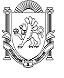 МУНИЦИПАЛЬНОЕ  КАЗЕННОЕ  УЧРЕЖДЕНИЕ«ЦЕНТР  ПО ОБЕСПЕЧЕНИЮ ДЕЯТЕЛЬНОСТИ ОБРАЗОВАТЕЛЬНЫХ УЧРЕЖДЕНИЙКИРОВСКОГО РАЙОНА РЕСПУБЛИКИ КРЫМ»_____________________________________________________________ул. Люксембург Розы, 28, пгт. Кировское, Кировский район, Республика Крым, 297300тел.: (06555) 4-13-18, тел./факс: (06555)4-13-18E-mail: obrazovanie@kirovskiy.rk.gov.ru ОКПО 06261026, ОГРН 1179102000417	ПРИКАЗ«28» сентября 2020 г.        пгт Кировское                              № 168Об итогах проведения в 2020 году муниципального этапа конкурса детских рисунков «Охрана труда глазами детей»В соответствии  с распоряжением Совета министров Республики Крым от 10 марта 2020 года № 197-р, приказом Министерства труда и социальной защиты Республики Крым от 26.05.2020г. №264 «О проведении в 2020 году в Республике Крым конкурсов по охране труда» и согласно приказу МКУ «Центр по обеспечению деятельности образовательных учреждений Кировского района» от 18.08.2020г №135 «О проведении в 2020 году муниципального этапа конкурса детских рисунков «Охрана труда глазами детей» (далее – Конкурс) 28.09.2020 года на базе МБУ ДО «КРЦДЮТ» проведен Конкурс по следующим двум возрастным категориям:Возрастная категория 6-9 лет;Возрастная категория 10-16 лет.	В Конкурсе по двум возрастным категориям приняли участие - 69 обучающихся из 11 общеобразовательных учреждений Кировского района:-МБОУ «Абрикосовская школа»;-МБОУ «Владиславовская ОШ»;-МБОУ «Кировская ОШ №1»; -МБОУ «Кировская школа-гимназия №2»;-МБОУ «Льговская ОШ»;-МБОУ «Партизанская ОШ»;-МБОУ «Приветненская ОШ»; -МБОУ «Старокрымская ОШ №2»;-МБОУ «Шубинский УВК «Школа-детский сад»;-МБОУ «Яркополенская ОШ».	Не приняли участие обучающиеся 6-ти общеобразовательных учреждений:-МБОУ «Старокрымский УВК №1 «Школа-гимназия»;-МБОУ «Новопокровская ОШ»; -МБОУ «Первомайская ОШ»; -МБОУ «Журавская ОШ»;-МБОУ «Золотополенская ОШ»;-МБОУ «Синицынская ОШ»;-МБОУ «Старокрымский УВК № 3».	Рассмотрев итоговые материалы, предоставленные членами жюри КонкурсаП Р И К А З Ы В А Ю:Считать победителями Конкурса  в  возрастной категории 6-9 лет и наградить следующих обучающихся грамотами:за I место:-Белогурова Артема Евгеньевича, учащегося 2 класса Муниципального бюджетного общеобразовательного учреждения  «Абрикосовская школа» Кировского района Республики Крым (руководитель – Оманова С.Х., учитель ИЗО);за  II место:-Белорукову Иванну Дмитриевну, учащуюся 2 класса Муниципального бюджетного общеобразовательного учреждения  «Кировская школа-гимназия № 2» Кировского района Республики Крым (руководитель – Довга О.А., учитель начальных классов);за  III место:-Дрюкову Елизавету Владимировну, учащуюся 1 класса Муниципального бюджетного общеобразовательного учреждения  «Владиславовская общеобразовательная школа» Кировского района Республики Крым (руководитель – Гадала Э.Э., учитель начальных классов).Считать победителями Конкурса  в возрастной категории 10-16 лет  и наградить следующих обучающихся грамотами:за I место:-Абдужалилову Лиану Алваровну, учащуюся 4 класса Муниципального бюджетного общеобразовательного учреждения  «Кировская школа-гимназия №2» Кировского района Республики Крым (руководитель – Гафарова М.Ю., учитель начальных классов);за II место:-Радегу Марию Игоревну, учащуюся 7 класса Муниципального бюджетного общеобразовательного учреждения  «Яркополенская общеобразовательная школа» Кировского района Республики Крым (руководитель – Жукова С.А., учитель ИЗО);  за III место:-Иванову Екатерину Дмитриевну, учащуюся 7 класса Муниципального бюджетного общеобразовательного учреждения  «Яркополенская общеобразовательная школа» Кировского района Республики Крым (руководитель – Жукова С.А., учитель ИЗО).Обучающиеся, которые заняли I место, будут направлены на II этап Конкурса в г. Симферополь.Контроль за исполнением приказа возложить на заместителя директора МКУ «Центр по обеспечению деятельности образовательных учреждений Кировского района» Радкевич И.М.Врио директора МКУ«Центр   по обеспечению  
деятельности образовательных учреждений Кировского  районаРеспублики Крым»                                                            Н.И. Минчёнок